ОТДЕЛ ОБРАЗОВАНИЯ КРАСНОАРМЕЙСКОГО ГОРОДСКОГО СОВЕТАГОРОДСКОЙ МЕТОДИЧЕСКИЙ КАБИНЕТМетодические рекомендациипо проведению психодиагностического обследованиядетей шестилетнего возраста к функциональной готовности к школеПодготовиламетодист ГМКСоловьева В.В.г. Красноармейск, 2012Методики для проведения диагностики функциональной готовности детей шестилетнего возраста к обучению в школеМетодика №1Графический диктант (Бланк )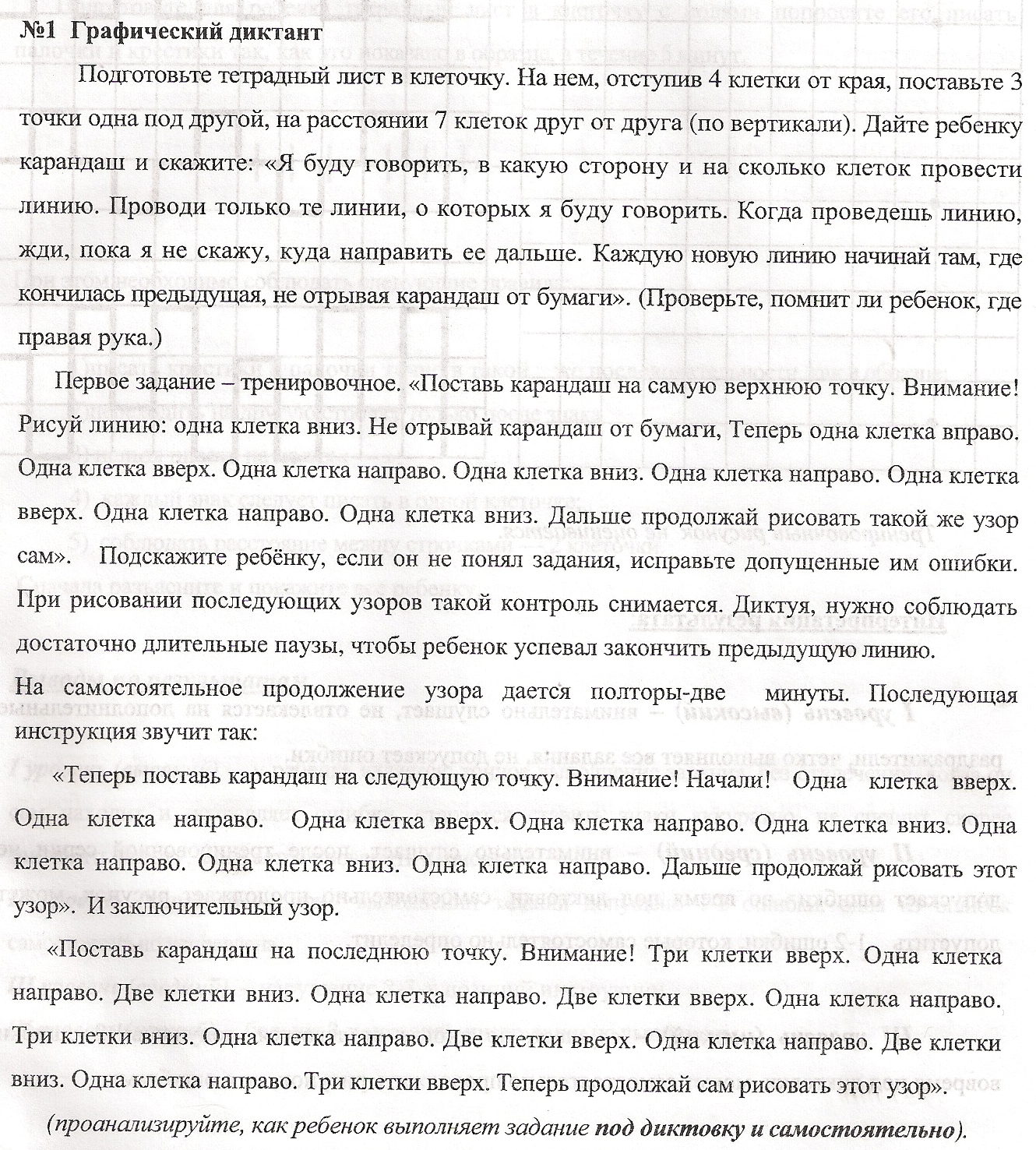 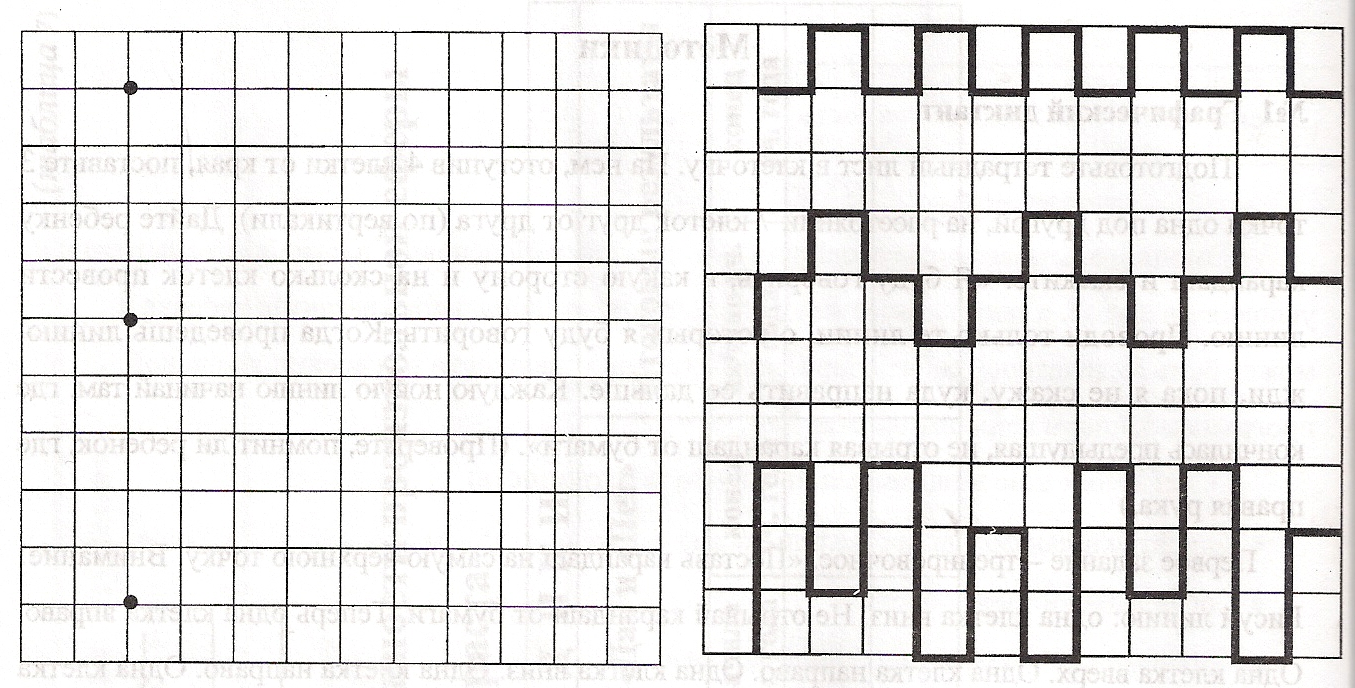 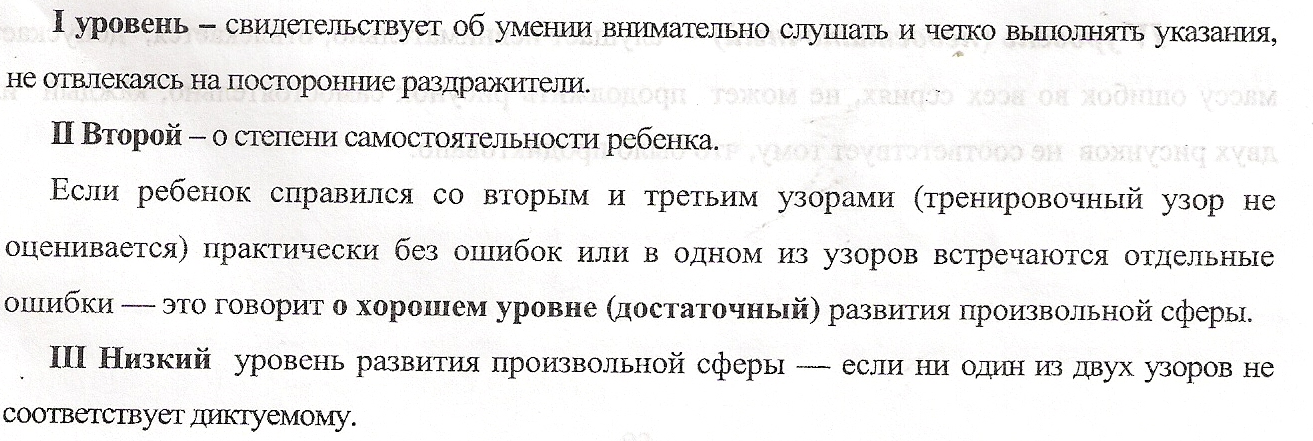 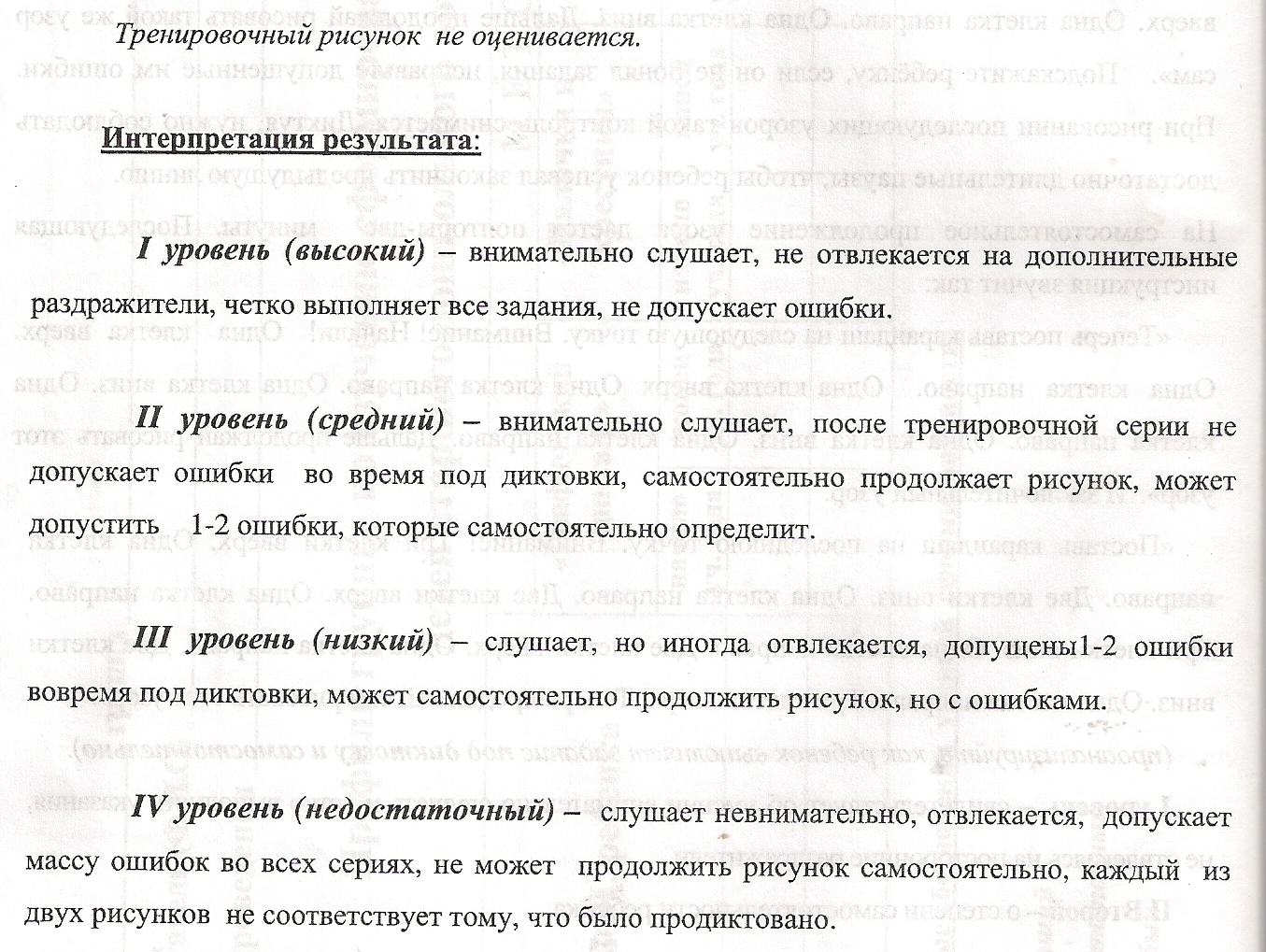 Методика № 3 Зрительно-графический гештальт-тест Бендер  (Бланк 1, пункт 2)Тест дает возможность надёжно оценить степень сформированности зрительно-моторной координации, а также выявить самые проблемные её моменты.Материал: чистый лист бумаги, образец для копирования (рис. 1), ручка.Инструкция: «На чистом листе бумаги постарайся нарисовать эти картинки так, чтобы было очень похоже.»Рисовать ребенок должен ручкой. Важно, чтобы он правильно отображал и общий вид и размещение рисунков. По окончанию работы предложите ему проверить получилось ли похоже. Если ребенок захочет, то можно перерисовать или исправить свое изображение. Отметьте тот рисунок, который ребенок выберет, как самый похожий.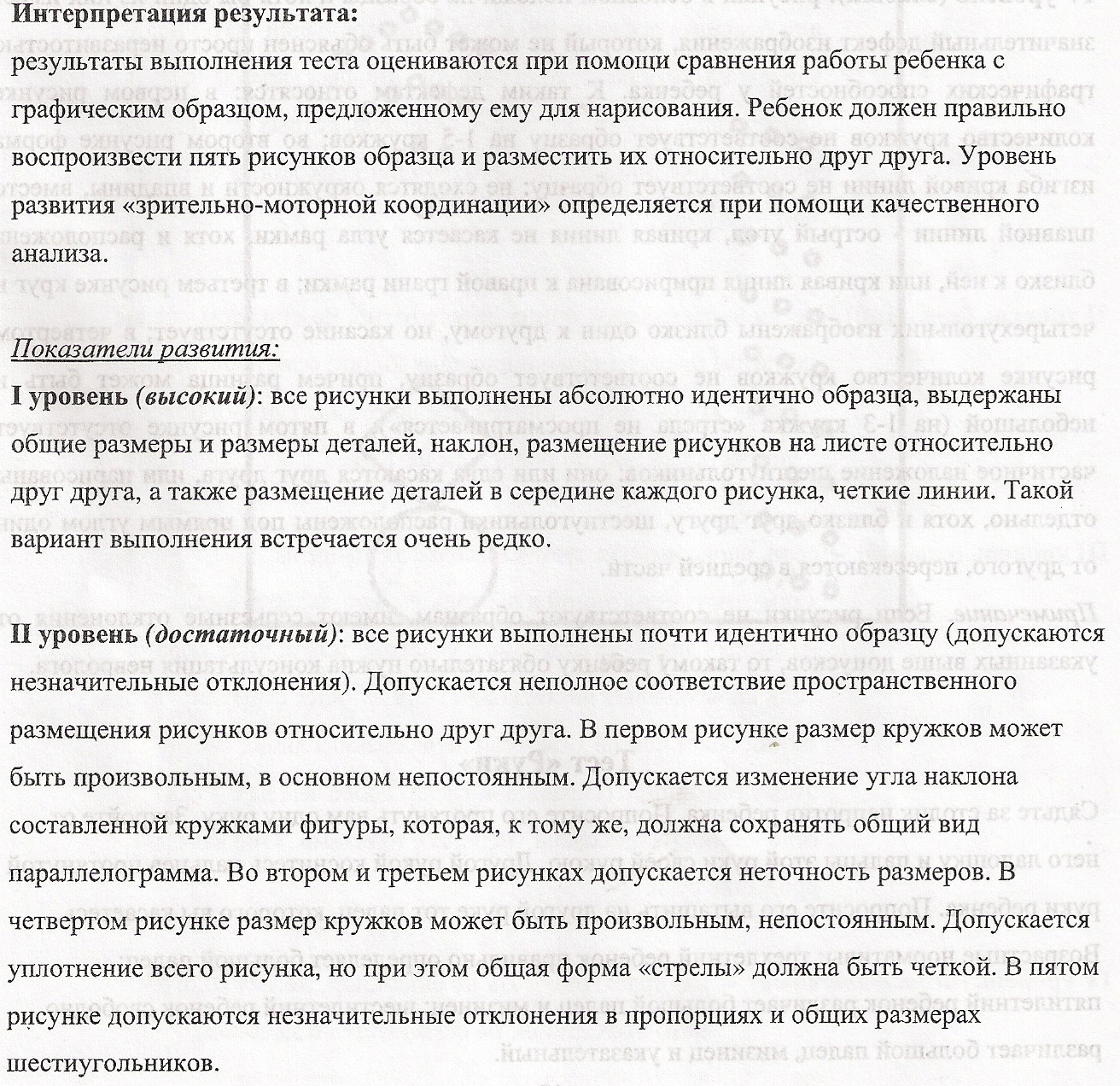 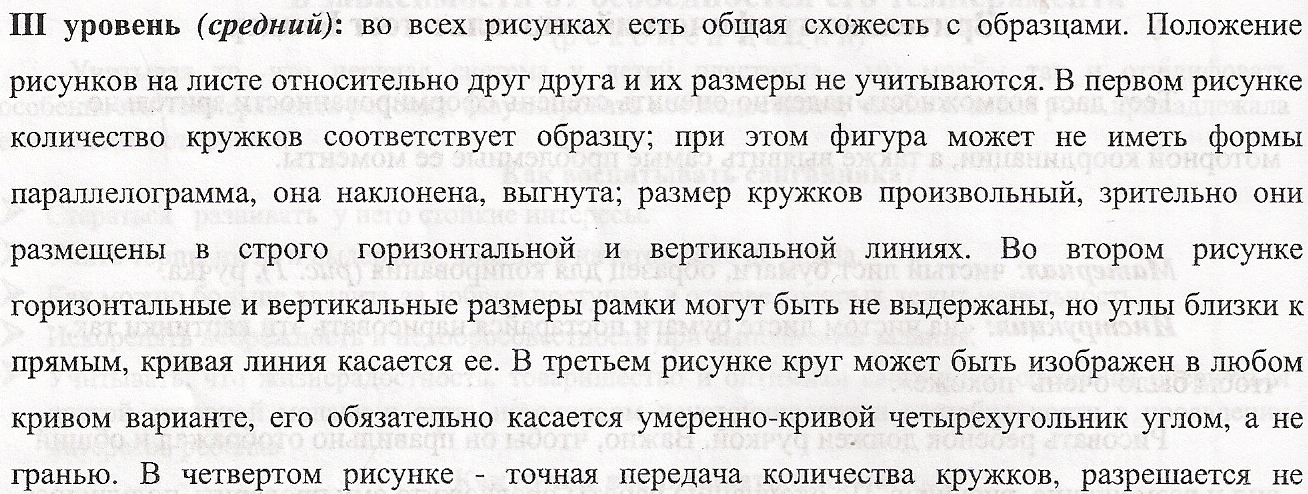 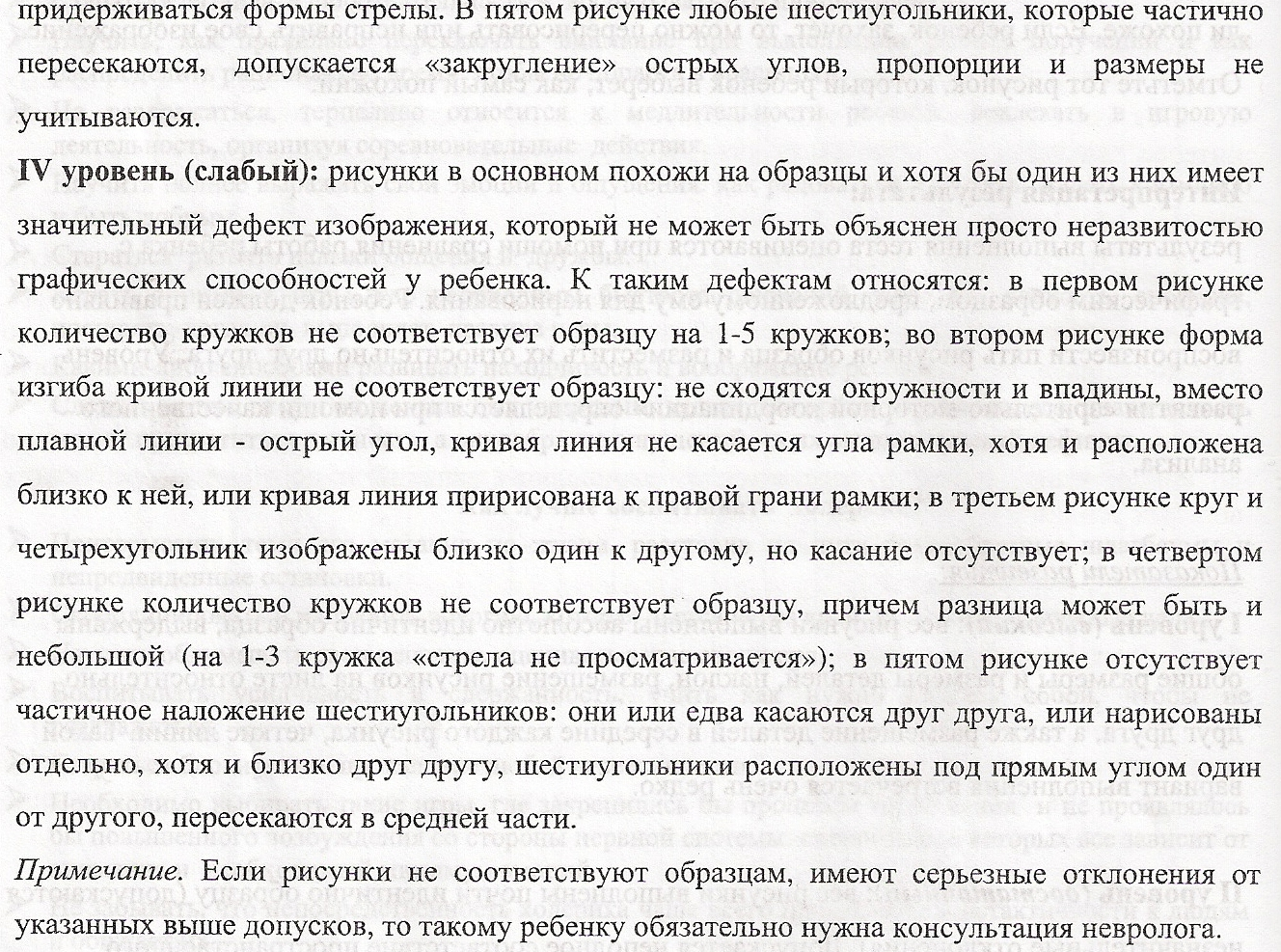 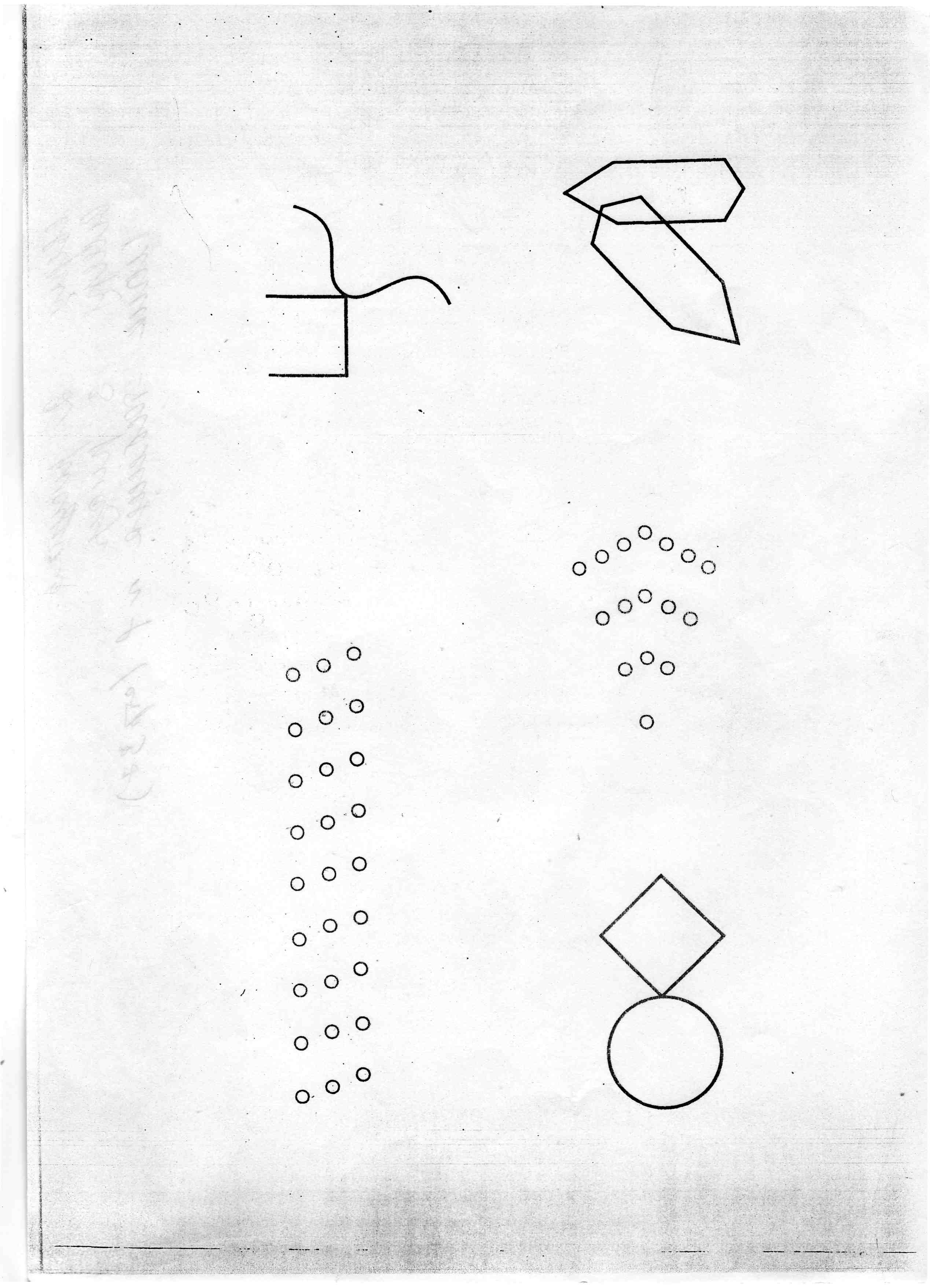 Методика 3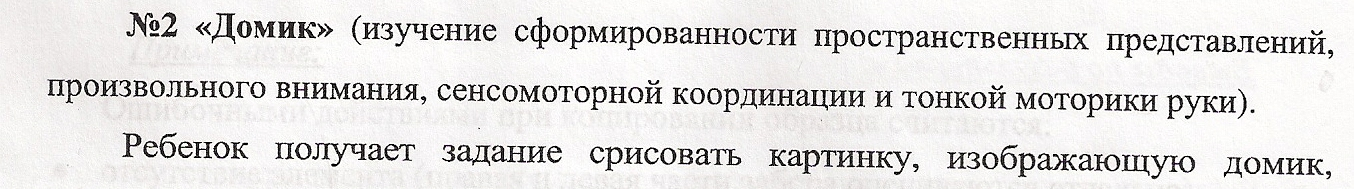 отдельные детали которого составлены из элементов прописных букв (рис. 6)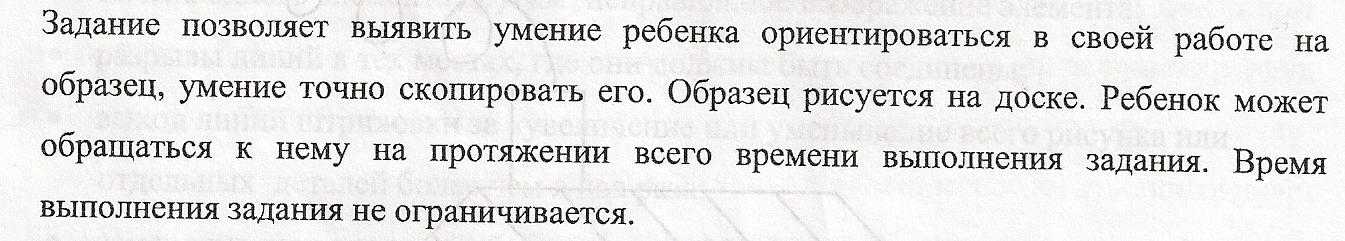 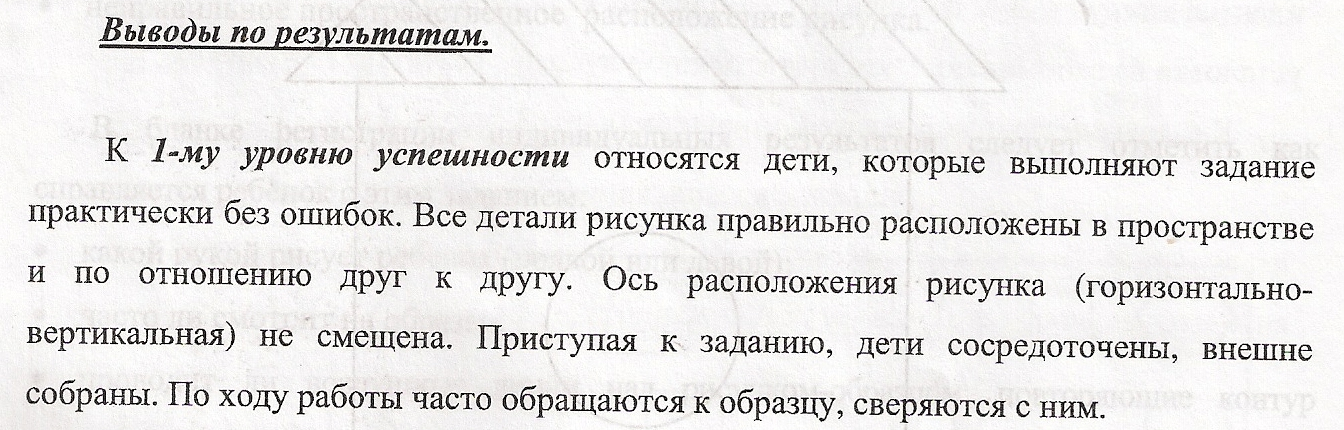 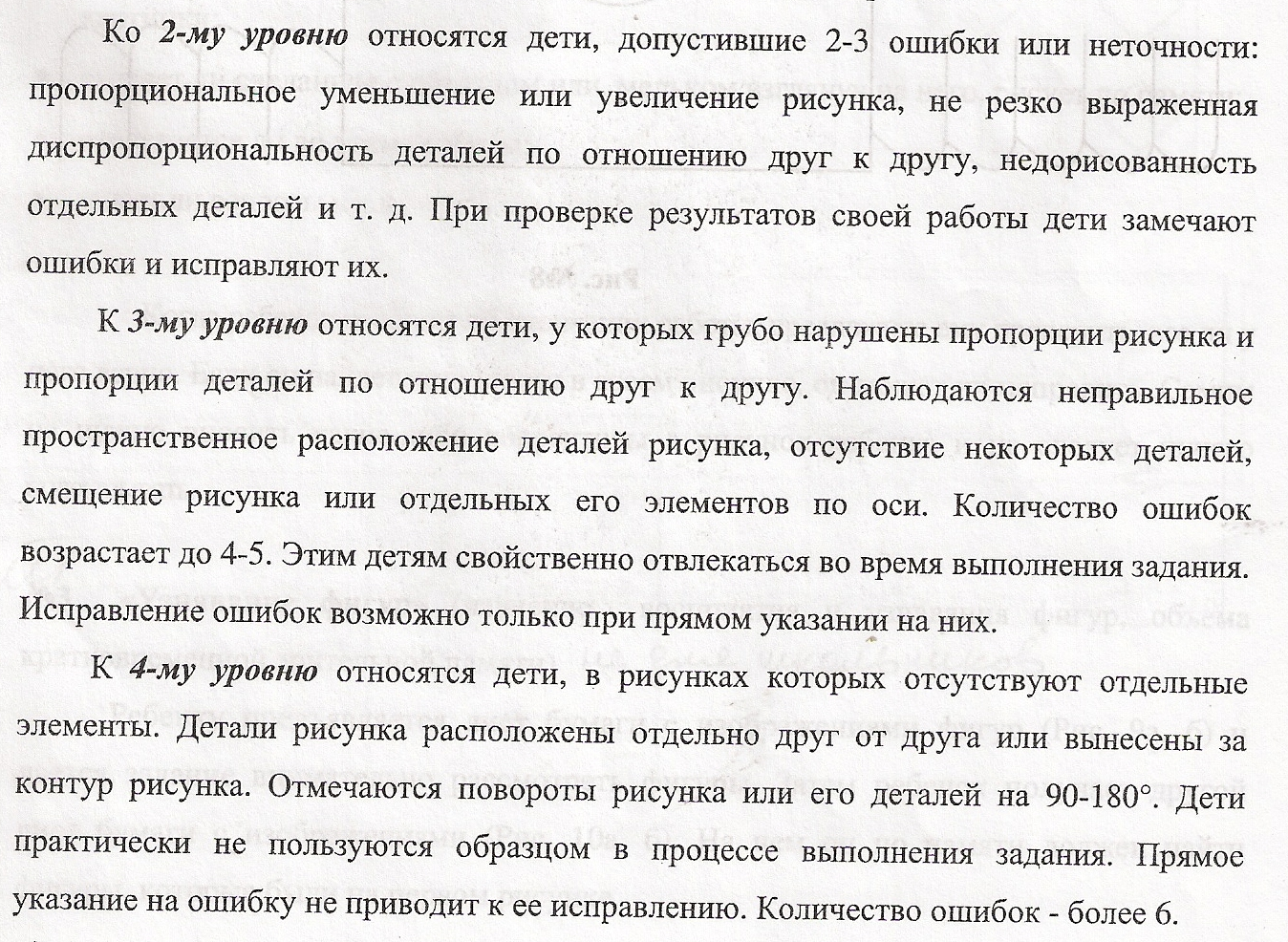 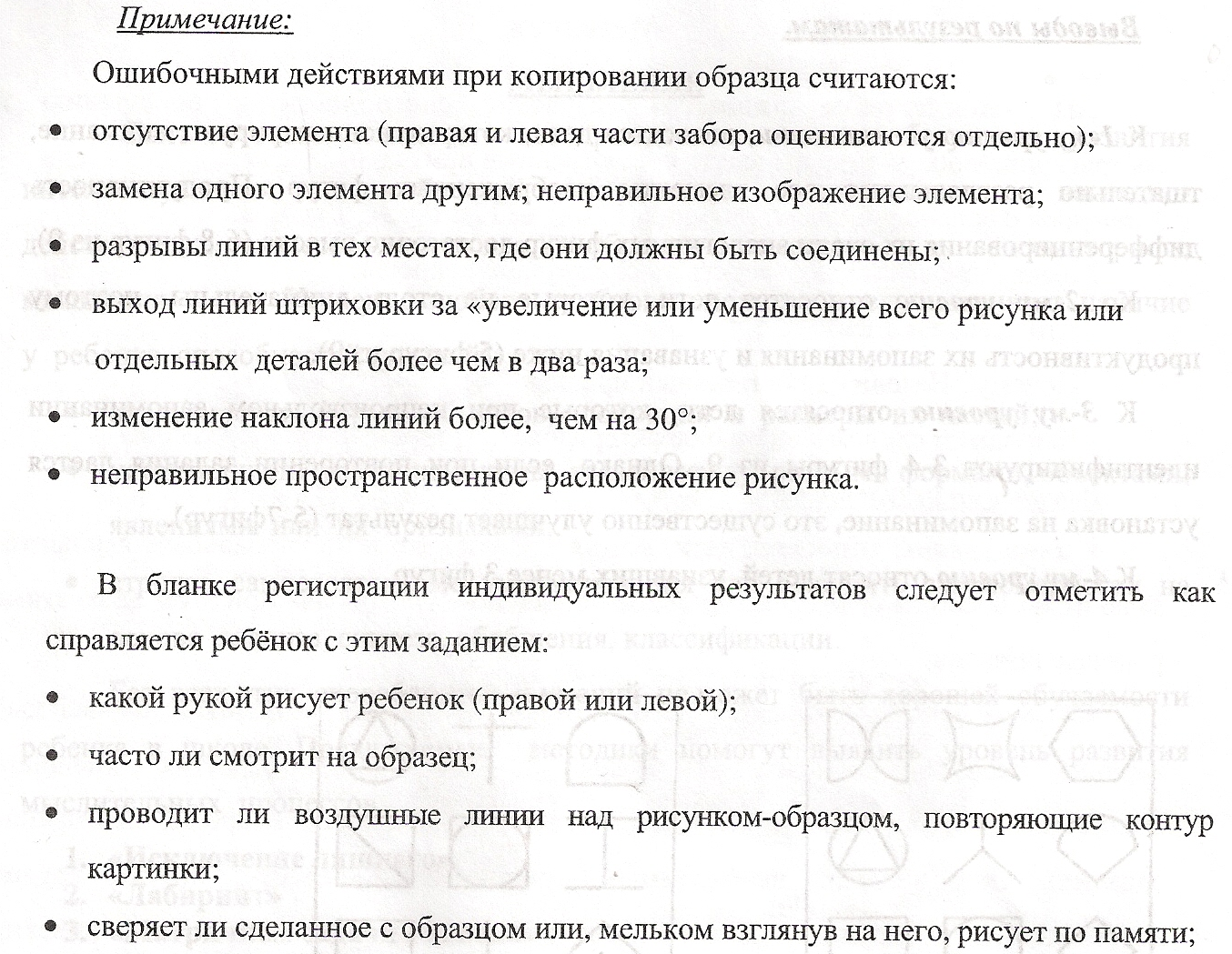 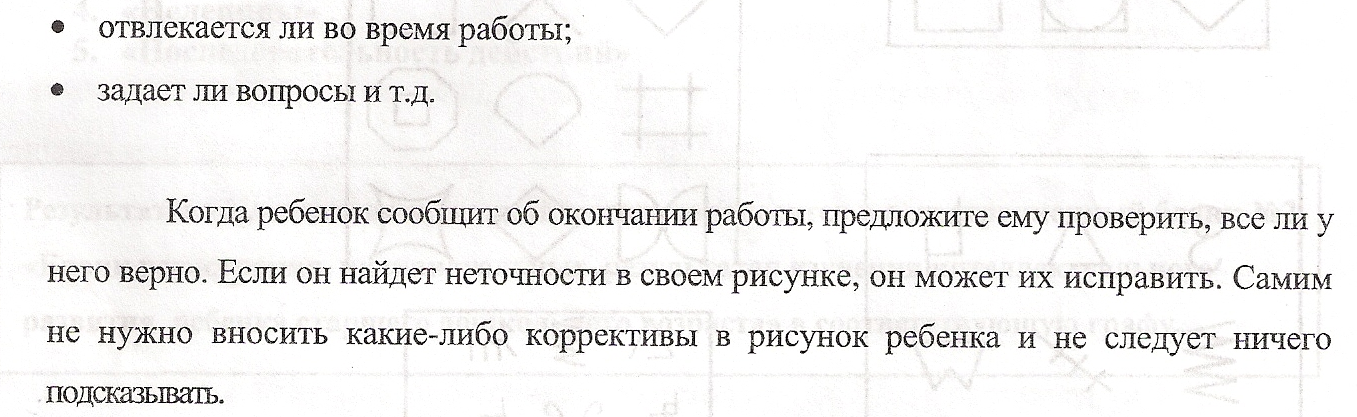 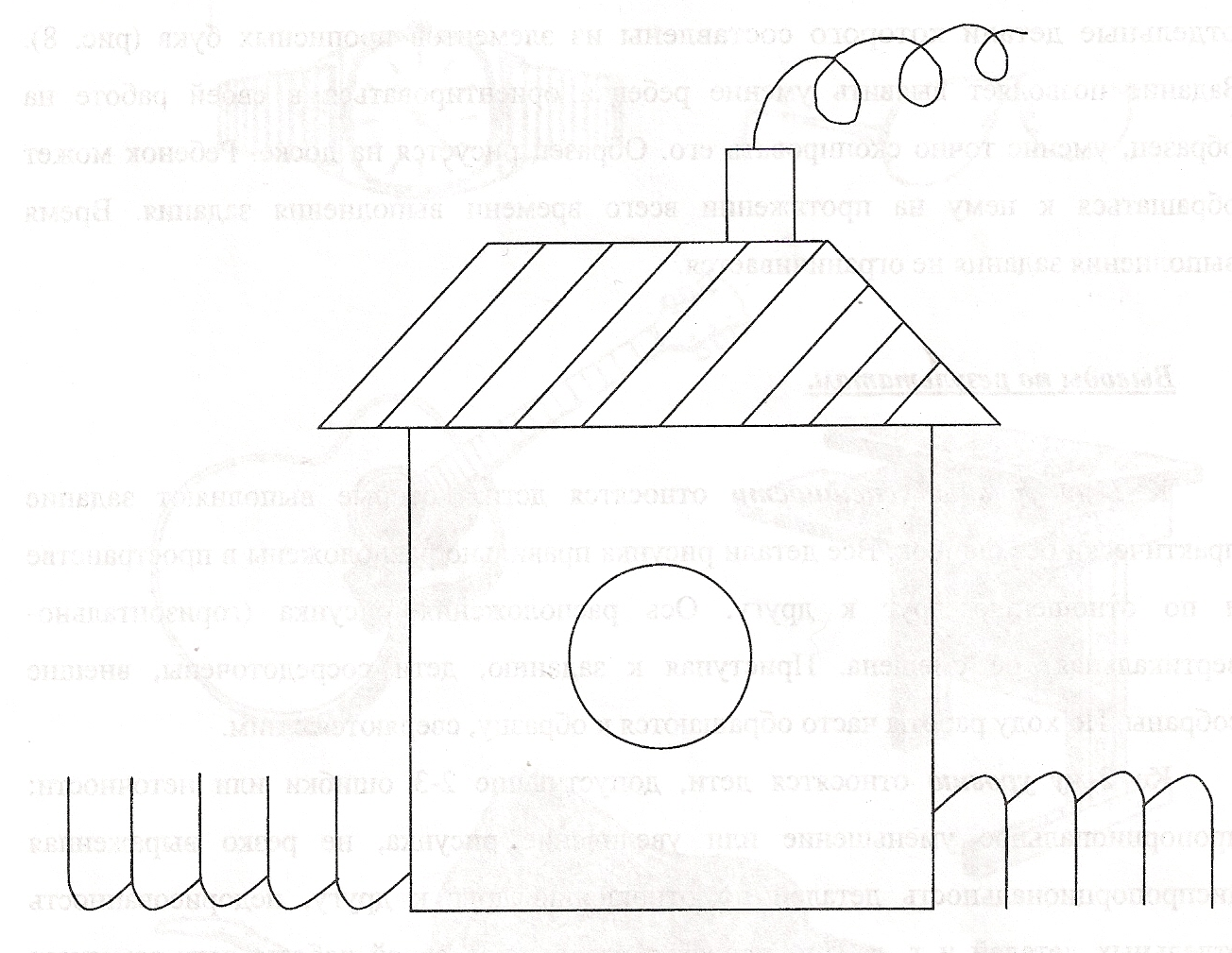 Методика №4 Корректурная проба (выявление быстроты распределения и переключения внимания, его объема и устойчивости) Материал: корректурная матрица с фигурами, карандаш для ребенка. Инструкция: ребенку предлагается  рассмотреть таблицу с фигурами. «Посмотри на таблицу внимательно. Тебе необходимо, как можно быстрее зачеркнуть разними способами три разных фигуры в этой таблице:Квадрат – поперечной чертойКруг – вертикальной чертой;Звездочку – крестиком (образец поставить перед ребенком). Начинай и заканчивай по моей команде. Работу останавливать, когда ребенок заканчивает просматривать 10 – ряд (всего просмотрено 100 знаков). Фиксируется время выполнения задания и количество пропущенных ошибок.Выводы к результатам:1 уровень (высокий)  - затрачено времени до 5 минут. И допущено 1-2 ошибки.2 уровень  (средний) - затрачено времени до 6 минут. И допущено 3-4 ошибки3 уровень (низкий) - затрачено времени до 7 минут. И допущено до 10 ошибок.4 уровень (очень низкий, недостаточный) – задание выполнялось более 10 минут, ошибки почти  в каждом ряду, их количество больше 20.Примечание: тест может быть проведен в групповой форме.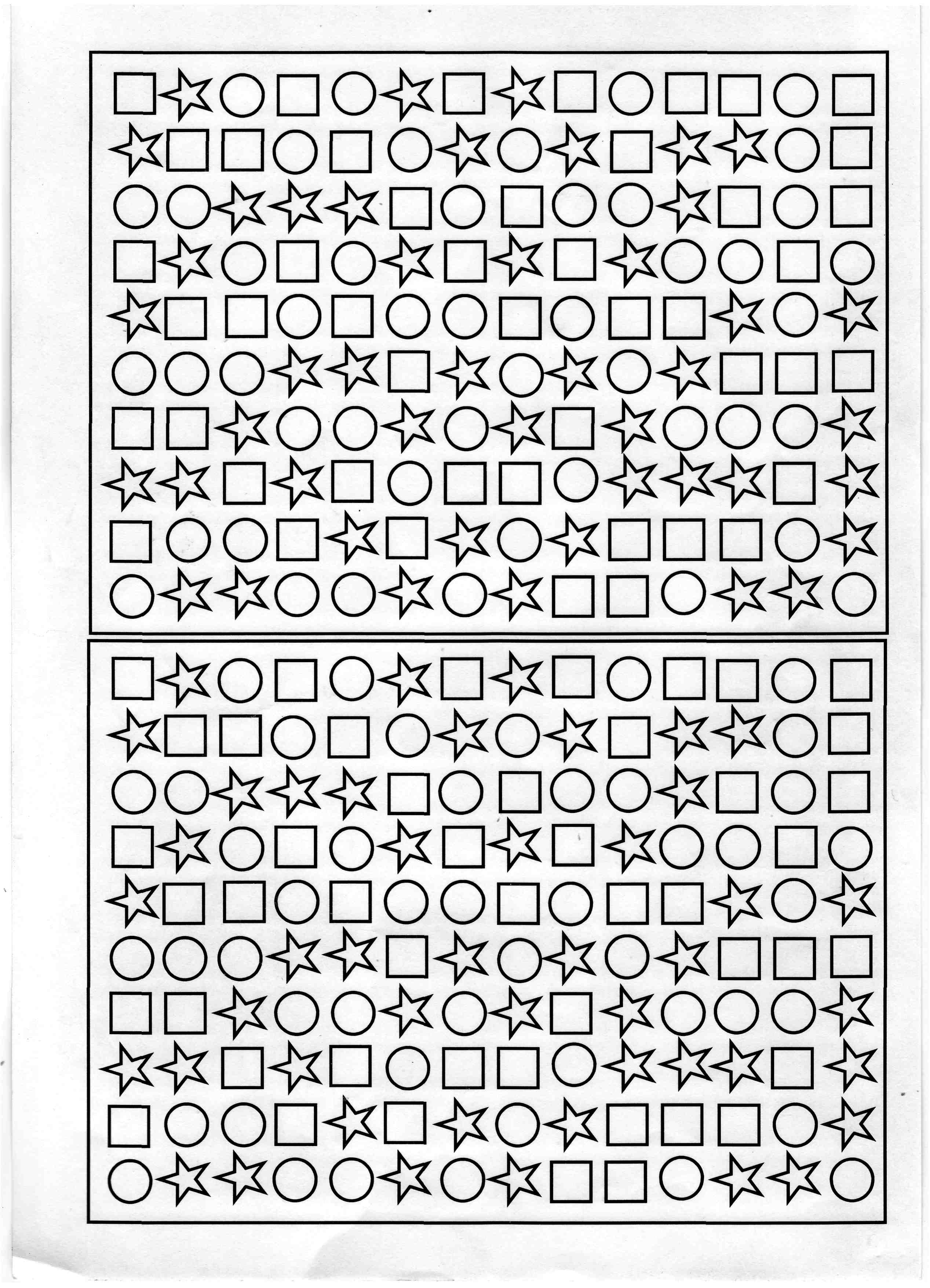 Оформление результатов диагностического исследованияНа каждого ребенка заполняется  бланк 1. Психолог  заполняет пункт2.  (Результаты диагностики гештальт – теста Бендера)На каждого ребенка заполняется  бланк 2. Психолог  заполняет «Внимание».  (Результаты диагностики графический диктант, корректурная проба), «Восприятие» («Домик»)На каждого ребенка заполняется схема наблюдения за поведением ребенка в процессе психолого – педагогического обследования. В таблице психолог проставлет оценку поведенческих проявлений ребенка (І – высокий,  ІІ - достаточный, ІІІ – низкий) (Психолог заполняет пункт  с 10  по 16)Заполняется сводная таблица по результам изучения социально – психолого-педагогической готовности (таблица 8). Примечание: физическое развитие заполняет медицинский работник.После заполнения всех бланков психолог заполняет итоговую таблицу № 3.Приложение Бланк №1регистрация индивидуальных результатов изучения психофизического и социального развития ребенка старшего дошкольного возрастаФ.И. ребенка_____________________________ группа_________ д/с_______________полный возраст________________  Ф.И.О. воспитателя________________________Бланк № 2регистрации индивидуальных результатов изучения интеллектуальных развития ребенкаФ.И. ребенка_____________________________ группа_________ д/с_______________полный возраст________________  Ф.И.О. воспитателя________________________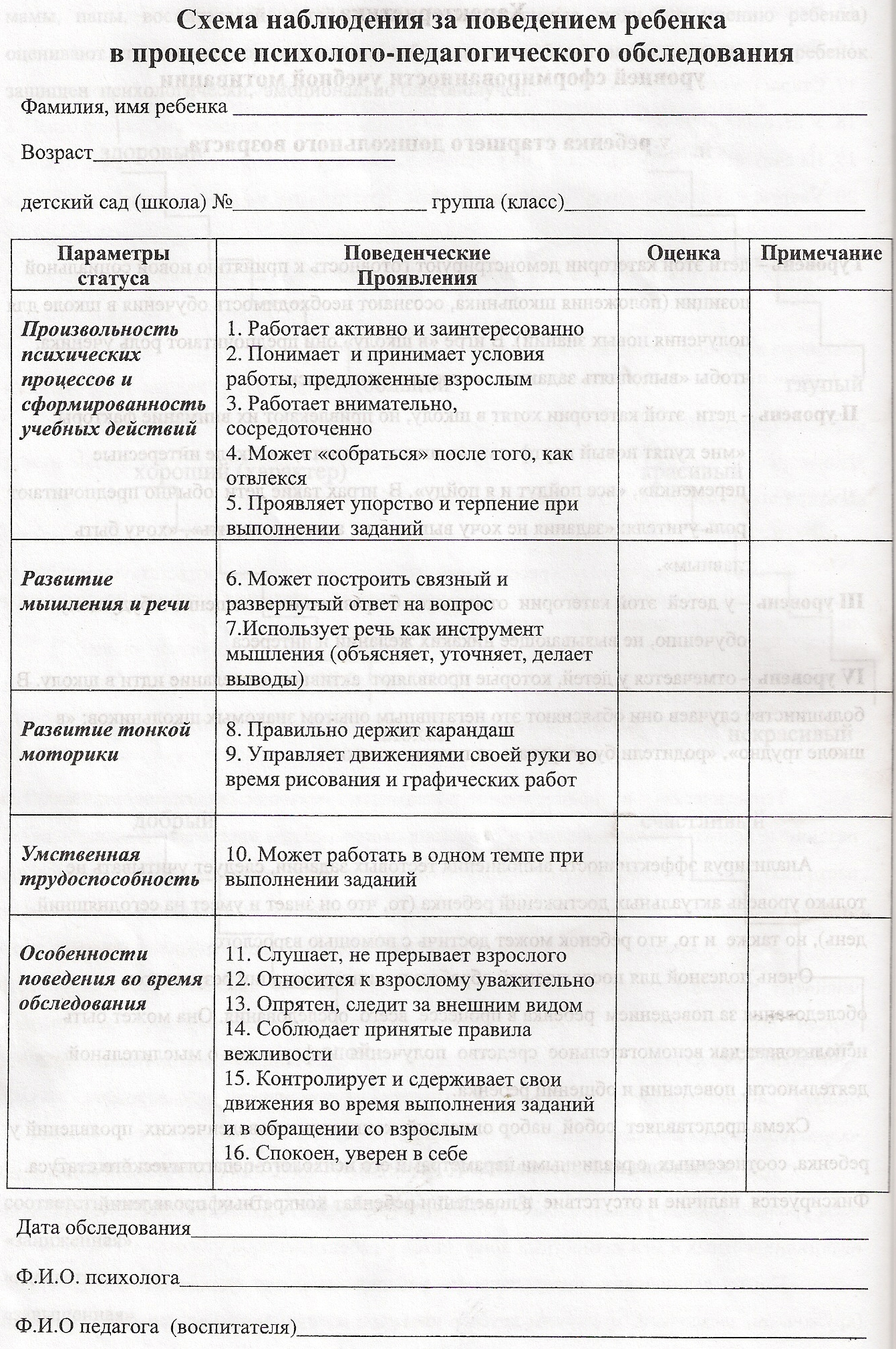 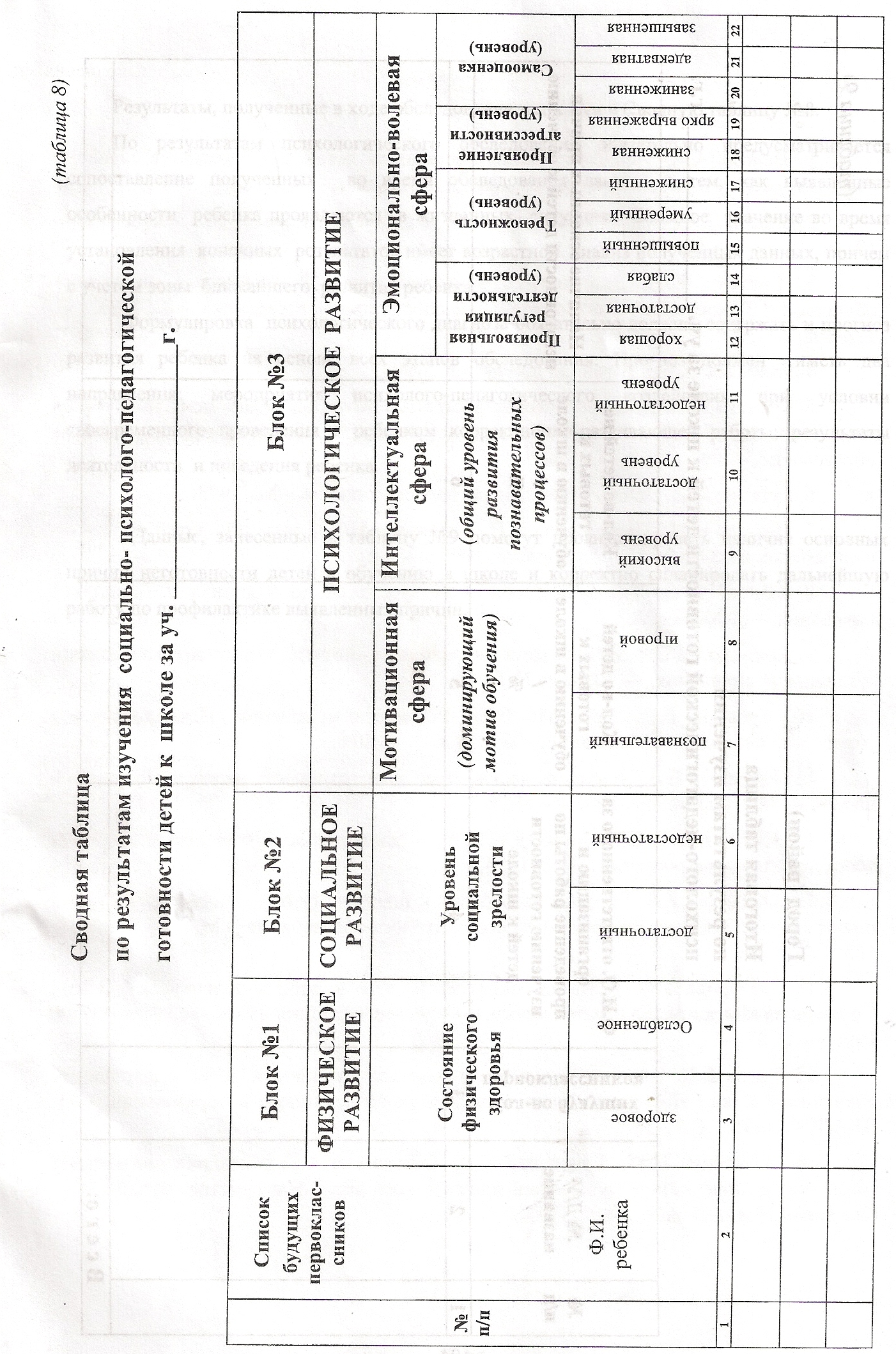 Итоговая таблица по результатам изучения психолого – педагогической готовности детей  к школе  за 2011 – 2012 учебный годПрактический психолог 								Ф.И.О.Дата заполненияБлокиСодержаниеУровни выполнения (показатели)Общая характеристика поблокуПсихофизическое развитиеДоминирующий тип темперамента (анкета по опреде-лению доминирующего типа темперамента)Степень сфо-рмированности зрительно-моторной координации (зрительно-графический гештальт-тест Бендера)Развитие мелкой моторики руки (тест «Дорожка»).Социальное развитиеТест-анкета (экспертная оценка развития навыков общения) (наблюдение и изучение параметров)Психологическое развитиеДиагностика моти-вационной сферы:1. Методика №1 (истории)2. Методика №2 (6картинок)3. Методика №3 (беседа)4. «Интервью» (вопросы).Познавательные процессы МетодикиУровень Общий показатель интеллектуального развития Внимание 1«Переплтенные линии»Внимание 2.Сравни картинкиВнимание 3.Графический узор, графический диктантВнимание 4.Корректурная пробаВнимание 5.Найди спрятанные словаВосприятие1.Что не дорисованоВосприятие2.ДомикВосприятие3.Узнавание фигурМышление1.Исключение лишнегоМышление2.ЛабиринтМышление3.Матричные задания РавенаМышление4.НелепицыМышление5.Последствия действийПамять1.Картинки. Узнавание фигур.Память2.Запоминания.Память3.Повторы фразыРечь1.Понимание текстаРечь2.Логические задачи.Речь3.Звуковой анализРечь4.Связная речь№№ Д/У названиеКоличество будущих первоклассниковФ.И.О. ответственного практического психологаКол-во детей, готовых к обучению в школе, %Кол-во детей, не готовых к обучению в школе, %Наличие основных причин неготовности детей к обучению1234567